 образовательной программы основного общего образования всеми обучающимися, в том числе детьми с ограниченными возможностями здоровья;Обеспечение эффективного сочетания урочных и внеурочных форм организации образовательного процесса, взаимодействия всех его участников;Сохранение и укрепление физического, психологического и социального здоровья обучающихся, обеспечение их безопасности.Ожидаемые результатыОжидаемые результаты формулируются Гимназией в соответствии с реализуемыми Основными образовательными программами по уровням образования:    - среднее общее образование (10-11 классы) - достижение уровня общекультурной, методологической компетентности и профессионального самоопределения, соответствующего образовательному стандарту средней школы, освоение на углубленном уровне содержания образования по предметам филологического профиля (Русский язык, Английский язык,).Особенности и специфика образовательной организацииСпецификой Гимназии является реализация учебных планов с углубленным изучением отдельных предметов (Русский язык, Английский язык). Реализуемые  основные общеобразовательные программы:- Основная образовательная программа среднего общего образования на 2016 - 2018 г.г. на основе ФК ГОС  для 10-11 классов;Срок реализации программы – 2 года.Нормативная база для разработки учебного планаУчебный план  Гимназии   на 2017-2018 учебный год разработан в соответствии с федеральными и региональными нормативными документами: Федеральный Закон от 29.12.2012 № 27Э-ФЗ «Об образовании в Российской Федерации»,Федеральный базисный учебный план, утвержденный приказом Министерства образования Российской Федерации от 09.03.2004 № 1312 (далее ФБУП-2004),Федеральный компонент государственного образовательного  стандарта среднего (полного) общего образования, утвержденный приказом Министерства образования и науки Российской Федерации от 05.03.2004 № 1089 «Об утверждении федерального компонента государственных образовательных стандартов начального общего, основного общего и среднего (полного) общего образования» с изменениями, внесенными приказом Минобрнауки РФ от 7 июня 2017 года №506 (для VIII-XI (XII) классов далее - ФКГОС-2004),Порядок организации и осуществления образовательной деятельности по основным общеобразовательным программам - образовательным программам начального общего, основного общего и среднего общего образования, утвержденным приказом Министерства образования и науки Российской Федерации от 30.08.2013 № 1015.Постановление Главного государственного санитарного врача Российской Федерации от 29 декабря 2010 года № 189 «Об утверждении СанПиН 2.4.2.2821-10 «Санитарно-эпидемиологические требования к условиям и организации обучения в общеобразовательных учреждениях» (с изменениями от 29.06.2011 №85, от 25.12.2013 №72, от 24.11.2015 №81);Приказ департамента образования и науки Краснодарского края от 17 июля 2013 года №3793 «О примерных учебных планах для общеобразовательных учреждений Краснодарского края»;Режим функционирования образовательной организации    Организация образовательного процесса регламентируется календарным учебным графиком. Режим функционирования осуществляется в соответствии с СанПин 2.4.2.2821-10 и Уставом Гимназии.       Продолжительность учебного года составляет в 10-11-х классах –– 34 учебные недели (не включая летний экзаменационный период в 11-х классах и проведение учебных сборов по основам воененой службы в 10-х классах).	Продолжительность урока в 10-11-х классах – 40 минут.	Учебный год делится на полугодия.      Образовательный процесс осуществляется в режиме 6-ти дневной учебной недели.  Максимально допустимая недельная нагрузка обучающихся  соответствует   требованиям  СанПин 2.4.2.2821-10 по классам:Образовательная дневная нагрузка равномерно распределяется в течение учебной недели, при этом максимальный объем нагрузки  в течение дня составляет 5-7 уроков.Начало учебного года – 01.09.2016г. Начало занятий в гимназии №1 –  8.30.      Начало занятий, сменность, расписание звонков, продолжительность перемен и динамических пауз определяются календарным учебным графиком гимназии:Требования к затратам времени на выполнение домашних заданий соответствуют требованиям СанПиН 2.4.2.2821-10 (п.10.30): объем домашних заданий (по всем предметам) такой, чтобы затраты времени на его выполнение не превышали (в астрономических часах):  в 10-11 классах - до 3,5 часа в день.Выбор учебников и учебных пособий,используемых при реализации учебного планаИзучение учебных предметов обязательной части (федерального компонента) учебного плана организуется с использованием учебников, включенных в Федеральный перечень, утвержденный приказом Минобрнауки от 31.03.2014 №253 «Об утверждении федерального перечня учебников, рекомендуемых к использованию при реализации имеющих государственную аккредитацию образовательных программ начального общего, основного общего и среднего общего образования» (С изменениями и дополнениями от 8 июня, 28 декабря 2015 г., 26 января, 21 апреля, 29 декабря 2016 г., 8, 20 июня, 5 июля 2017г.)
Смотри Приложение 1.Особенности учебного плана            Учебный план МОБУ гимназии №1 на 2017-2018 учебный год обеспечивает выполнение гигиенических требований к режиму образовательного процесса, установленных Санитарно – эпидемиологическими требованиями к условиям и организации обучения в  общеобразовательных учреждениях, утвержденными постановлением Главного государственного санитарного врача Российской Федерации от 29.12.2010 №189  с изменениями (СанПиН 2.4.2821-10).Учебный план среднего общего образования в 10а,б,в; 11а,б,в; предусматривает углубленное изучение Русского языка и Английского языка (филологический профиль обучения) в соответствии с реализуемой образовательной программой: для 10-11 классов – на основе ФК ГОС.Формами организации профильного обучения являются профильные классы – 10а,б,в; 11а,б,в. Региональная специфика учебного планаРегиональной спецификой учебного плана является ведение учебного предмета «Кубановедение», который проводится по 1 часу в 10-11 классах за счет часов регионального компонента и компонента образовательной организации. ведение учебного предмета «Основы безопасности жизнедеятельности» в 10 классах в объеме 2 часов в неделю, в 11 классах в объеме 1 часа в неделю. ведение учебного предмета «Основы православной культуры» по 1 часу в 10-11 классах.Компонент образовательной организацииДля 10 гимназических классов филологического профиля.На основании решения педагогического совета от 30 августа 2017 года (протокол №1):часы компонента образовательной организации в количестве 8 часов распределены следующим образом:            - на изучение элективных учебных предметов, расширяющих содержание учебных предметов, изучаемых на профильном уровне подготовки обучающихся:1 час – «Бизнес-английский»;1 час – «Английская литература» (на английском языке);2 часа- «Культура общения на французском языке»;             - на изучение элективного учебного предмета, удовлетворяющего познавательные интересы обучающихся:1 час- «Основы православной культуры»;1 час – «Экономическая и социальная география мира»;              - на увеличение часов предмета федерального компонента базисного учебного плана:0,5 часа – «Алгебра и начала анализа» 0,5 часа –«Геометрия» 1час – «Основы безопасности жизнедеятельности»;             - на ведение учебного предмета «Кубановедение» - 1 час.Для 11гимназических классов филологического профиля На основании решения педагогического совета от 30 августа 2017 года (протокол №1): часы компонента образовательного учреждения  в количестве 9 часов распределены следующим образом:               - на изучение элективных учебных предметов, расширяющих содержание учебных предметов, изучаемых на профильном уровне подготовки обучающихся:1 час – «Бизнес-английский»;1 час – «Английская литература» (на английском языке);           - на изучение второго иностранного языка:2 часа- «Второй иностранный язык (французский)»;             - на изучение элективного учебного предмета, удовлетворяющего познавательные интересы обучающихся:1 час – «Интернет-ресурс образования»;1 час- «Основы православной культуры»;1 час - «Экономическая и социальная география мира»;              - на увеличение часов предмета федерального компонента базисного учебного плана:0,5 часа – «Алгебра и начала анализа» 0,5 часа –«Геометрия»              - на ведение учебного предмета «Кубановедение» - 1 час.Элективные учебные предметыДеление классов на группы    Классы делятся на группы при изучении таких предметов, как «Английский язык», «Французский язык», «Физическая культура», элективные учебные предметы. 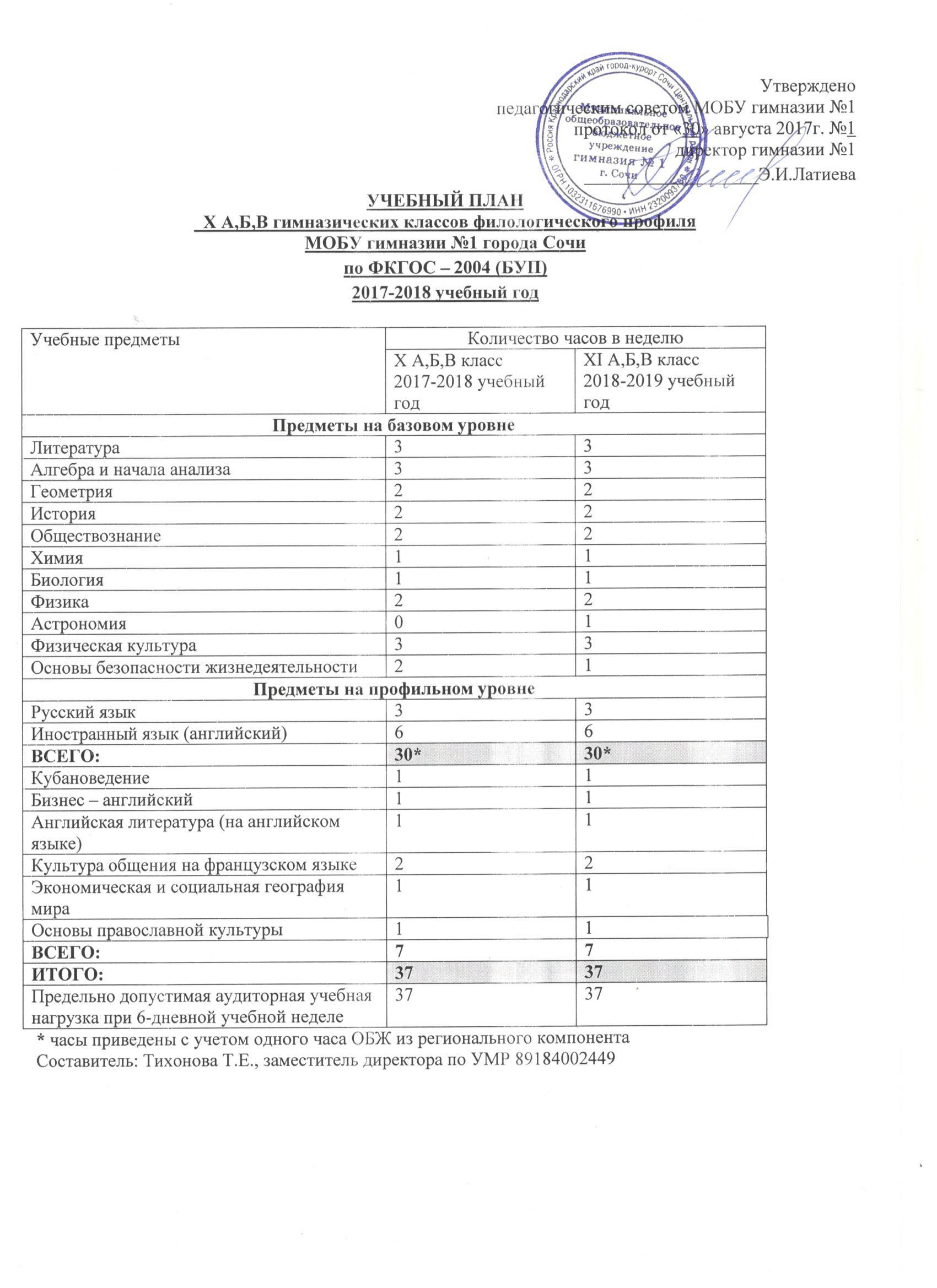 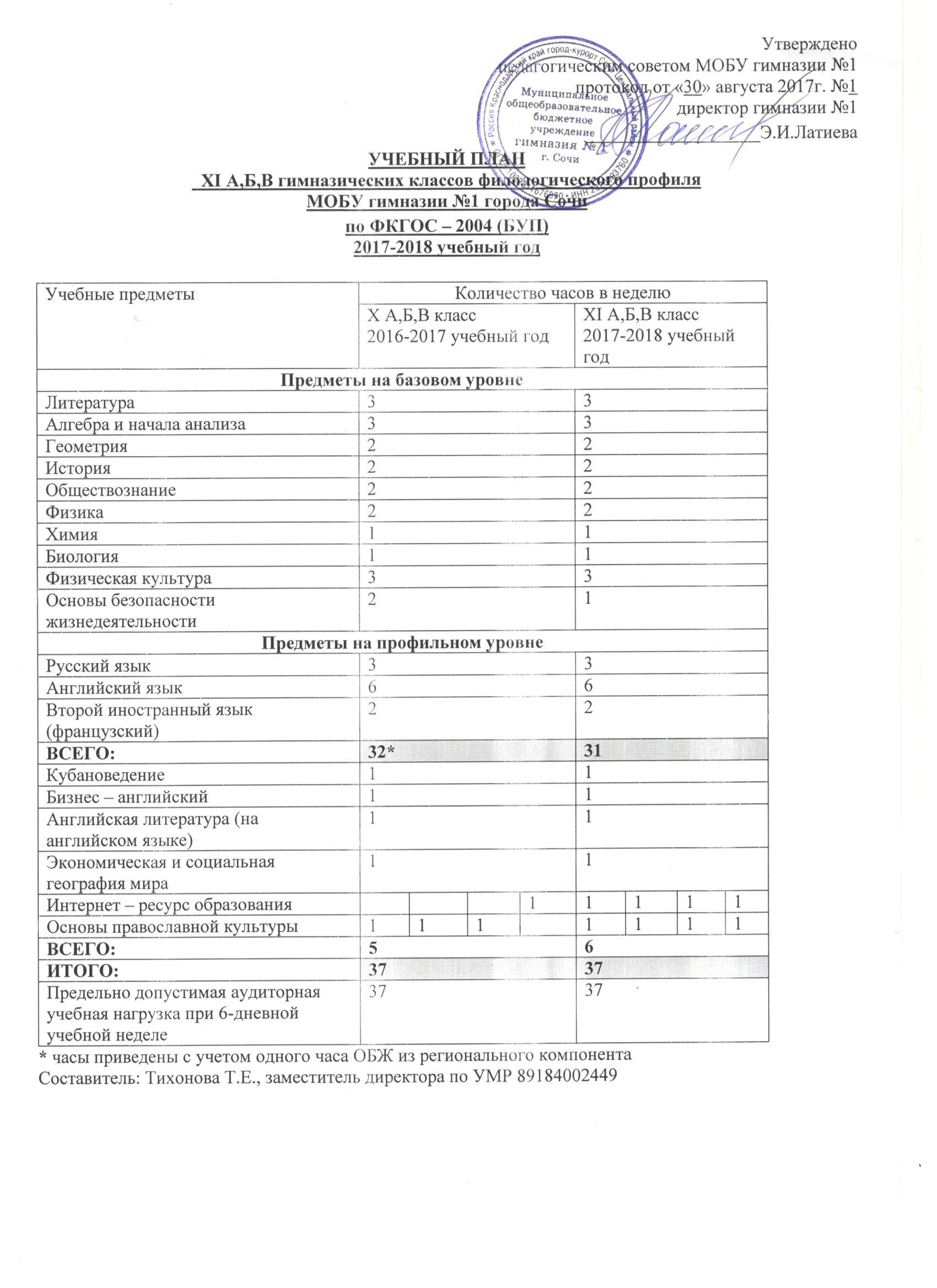 Классы10а,б,11а,б,вКоличество часов в неделю37371 Смена10 а,б,в; 11 а,б,в; классы1 урок  8.30 – 9.102 урок  9.20 – 10.003 урок  10.20 – 11.004 урок  11.20 – 12.005 урок  12.20 – 13.006 урок  13.10 – 13.507 урок   14.00 – 14.4010а,б,в  классы10а,б,в  классы10а,б,в  классыНазвание элективного учебного предметаКоличество часовЦели ведения курсаБизнес-английский1Расширение содержание учебных предметов, изучаемых на профильном уровне подготовки обучающихсяАнглийская литература (на английском языке);1Расширение содержание учебных предметов, изучаемых на профильном уровне подготовки обучающихсяКультура общения на французском языке2Удовлетворение познавательных интересов обучающихсяЭкономическая и социальная география мира1Удовлетворение познавательных интересов обучающихся.Профориентация обучающихся, обеспечение межпредметных связей, совершенствование навыков владения ИКТОсновы православной культуры1Удовлетворение познавательных интересов обучающихсяВсего часов:                                          6Всего часов:                                          611а,б,в  классы11а,б,в  классы11а,б,в  классыНазвание элективного учебного предметаКоличество часовЦели ведения курсаБизнес-английский1Расширение содержание учебных предметов, изучаемых на профильном уровне подготовки обучающихсяАнглийская литература (на английском языке);1Расширение содержание учебных предметов, изучаемых на профильном уровне подготовки обучающихсяЭкономическая и социальная география мира1Удовлетворение познавательных интересов обучающихся.Профориентация обучающихся, обеспечение межпредметных связей, совершенствование навыков владения ИКТИнтернет – ресурс образования1Удовлетворение познавательных интересов обучающихся.Профориентация обучающихся, обеспечение межпредметных связей, совершенствование навыков владения ИКТОсновы православной культуры1Удовлетворение познавательных интересов обучающихсяВсего часов:                                          5Всего часов:                                          5